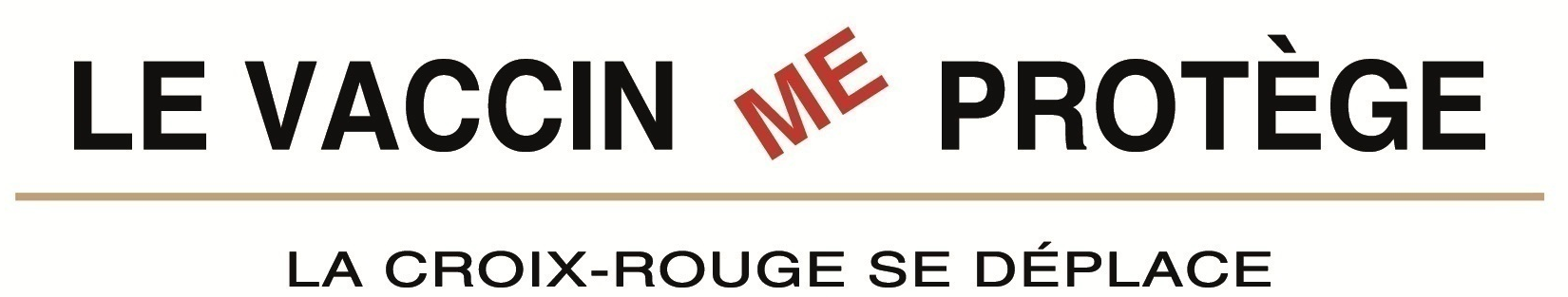 A MANA à la PEJLe LUNDI 28 JANVIER ET JEUDI 31 JANVIER           De  8H30 à 12h30	Pour une séance de vaccination gratuiteBébé, enfants et adultes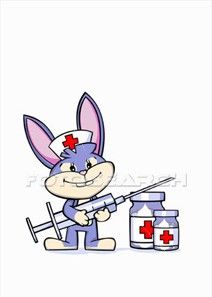 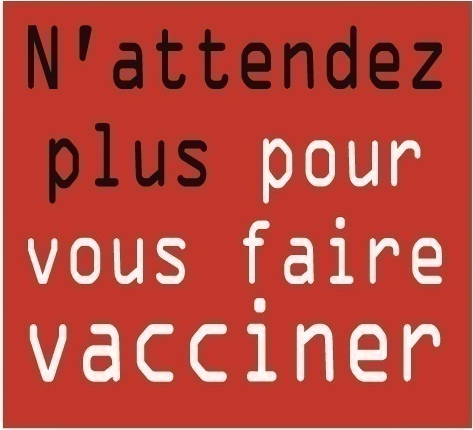         MERCI D’APPORTER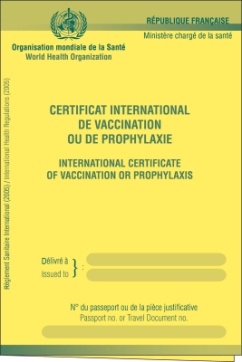 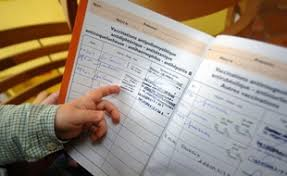          VOTRE CARNET      DE VACCINATIONCENTRE DE PREVENTION SANTE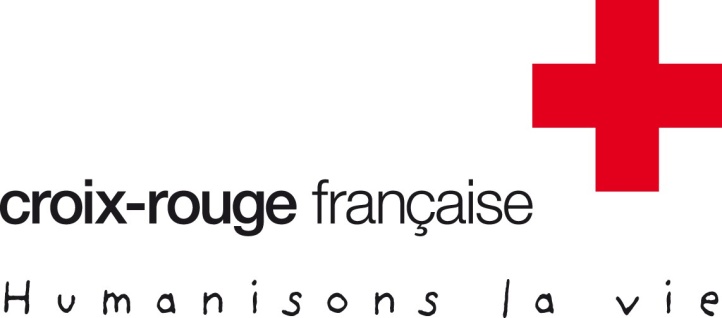 Antenne de Saint-Laurent-du-Maroni1-3, Allée Paul Claudel97320 Saint-Laurent-du-MaroniTél : 05.94.27.98.11   Port : 06.94.41.36.94   Fax : 05.94.27.85.66	